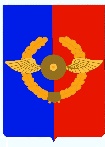  Российская ФедерацияИркутская областьУсольское районное муниципальное образованиеД У М АГородского поселенияСреднинского муниципального образованиячетвертого созываРЕШЕНИЕОб отмене Решения Думы № 56 от 10.12.2013 года«Об утверждении генерального плана городского поселения Среднинского муниципального образования»В соответствии с Градостроительным кодексом Российской Федерации 29 декабря 2004 года №190-ФЗ (с изменениями и дополнениями), Федеральным законом от 06.10.2003 N 131-ФЗ "Об общих принципах организации местного самоуправления в Российской Федерации", руководствуясь ст.ст. 6, 23, 47 Устава городского поселения Среднинского муниципального образования, Дума городского поселения Среднинского муниципального образования:Р Е Ш И Л А:1. Считать утратившим силу Решение Думы № 56 от 10.12.2013 года «Об утверждении Генерального плана городского поселения Среднинского муниципального образования». 2. Главному инспектору по делопроизводству, хранению и архивированию документов Сопленковой О.А. опубликовать данное Решение в средствах массовой информации: в газете «Новости» и на официальном сайте администрации городского поселения Среднинского муниципального образования в сети Интернет.3. Настоящее Решение вступает в силу со дня его официального опубликования в средствах массовой информации.4. Контроль за исполнением данного решения оставляю за собой.Председатель Думы Городского поселенияСреднинского муниципального образования                              Е.Ю. ЕвсеевИсполняющая обязанности главы городского поселения Среднинского муниципального образования                               Т.Е. Сагитовап.СреднийОт 29.04.2020г.№ 111